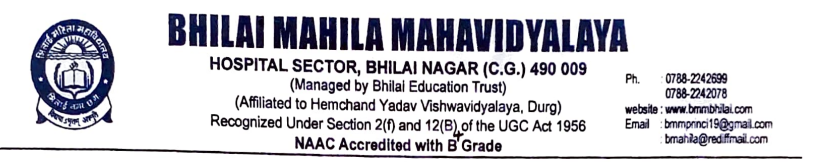 Criterion -7 Institutional Values and Best Practices 7.2 Best Practices7.2.1. Describe two best practices successfully implemented by the institution as per NAAC formatBest Practices 1:Title: Creating a Clean and Green CampusObjectives of the practice:To arouse environmental consciousness within the college campus.To mobilize students towards scientific enquiry into the environmental problems.To involve them in efforts to preserve environment.To motivate students to imbibe lifestyle for minimum waste generation.To develop environmental ethics among the student’s community.The Context:The context is to carry out the practice in a participative manner involving both students and teachers and also the NSS. A clean environment supports effective learning and provides an inclusive learning environment.Practice:Making clean and Green Campus is a kind of art that forms the responsibility of each individual. Bhilai Mahila Mahavidyalaya pioneering this activity work towards an eco-friendly environment in the college thereby contributing towards saving our planet. Initiatives taken by the institution are as follows:Creating awareness on environmental issues & consciousness among the students, through organizing various guest lectures, seminars, webinars, competition, doing projects etc. and organising many plantations programmes along with NSS students.Adopting the concept “paperless paperwork” by digitization of office procedures through electronic means via WhatsApp groups & E-mail. Using Google classrooms to provide study materials to students, thus reducing paper-based waste and hence reducing carbon dioxide emissions.Placing dustbins; green for degradable and blue for non-degradable, all over the campus to segregate disposal of waste and collection by the Nagar Nigam vans and further disposal on the garbage grounds.Prohibiting usage of plastic carry bags, bottle and laminated paper plates on the campus. Encouraging students and staff to bring cloth bags.Focusing on energy conservation by the use of solar panels inside the campus, switching from conventional light bulbs to LED lamps and proper checking of leakage of taps and wastage of water in order to conserve energy.Performing micro-scale experiments in the Chemistry laboratory as a Green Practice to minimize the usage of chemicals and water. Liquid wastes generated by the RO units directed towards collection drains in the rear side of the college building.Collection and disposal of E-waste & solid waste management generated in the campus to authorized agencies.Proper disposal of sanitary napkins using the incinerator installed in the girls’ toilet.Collection of Biodegradable kitchen waste from hostel and canteen, horticultural waste such as dried leaves, twigs, and plant clippings from all around the campus and using it for vermicomposting. Vermicompost so produced is enriched with water soluble nutrients and is used as organic manure for botanical garden of BMM.Evidence of Success:Students were inspired by the green campus initiatives taken by the institution and donated many herbs, and medicinal plants to the college. Students got many ideas from waste management and showed their interest on making vermicompost for the college’s botanical garden.The institution received certificate of appreciation for its outstanding performance and its contribution to the green audit.Problems Encountered:Funding and Infrastructural bottlenecks are the main problems encountered. Availability of funds and removal of infrastructural bottlenecks together with increased students’ participation will make this practice a great success.Best Practice-2Title of the Practice: Activities dedicated to poor and needy peopleObjectives of the Practice:To provide the emotional and psychological support necessary for people to change their way of thinking about the world and place in it.To provide the survival support necessary for people to make the transition to the next stepThe ContextHelping the poor is an ethical imperative. It is a moral duty to care for those who are less fortunate and who are struggling to meet their basic needs.  Poverty can have serious negative impacts on individuals, families, and communities. People living in poverty may struggle to access basic necessities like food, housing, and healthcare. They may also experience higher rates of illness, violence, and social exclusion. By providing assistance to those in need, we can help to alleviate some of these negative effects and improve the quality of life for those living in poverty.The PracticeTo develop and improve social needs by caring and curing problems of the children.Donation: One of the easiest and most obvious ways of helping the poor and needy people is through donation. Our institute had donated money, food, clothes, toys, books and medicinal plants to the nearest organizations who are dealing to help the needy people. These donations can brighten the day of poor people.Help as an Individual: Some teachers and students of our college helped the poor and needy people instantly by providing financial assistance that helps them to solve the basic problems of living. By providing money to the poor and needy people, they can get the basic necessities of living. Through monetary help, poor and needy people can get a meal for their family, a place to live or some clothes to wear.To give free education to the needy and bpl children for the development of societyEducation: In our college, the Department of education had given free coaching classes for basic education and competitive examination for Communicating knowledge which can help the poor and needy people in a better way to stand on their feet. To help children dealing with psychological problemsBetter Understanding: We have been helped the poor and needy people in a better way by understanding their wants, desires, and thoughts without declining their dignity. Moral Consolation:  One of the better ways to help the poor and needy people is to give them a hand up rather than a handout. Giving moral support, showing heartfelt humility and respect to the poor people makes them aware that someone really does care about them and trying to improve their condition.Evidence of SuccessThe evidence suggests that helping the poor can have significant positive impacts on individuals, communities, and society as a whole. From improving individual well-being to promoting social stability and economic growth, there are many compelling reasons for why we should continue to provide assistance to those in need. Whether through government programs, charitable donations, or individual acts of kindness, helping the poor is a powerful and essential way to create a more just and equitable society for all.Problems Encountered and Resources RequiredThere are some potential drawbacks and challenges to carry out these activities, some argue that providing assistance to those in need can create a culture of dependency and discourage self-sufficiency. Others may argue that it is the role of government or society to provide assistance to the poor, not the residents of the society; and that individuals should be responsible for their own well-being.Link for evidence: